1BaSO-D: Didactische PracticA BR 
Evaluatieformulier: ClubstaGE 1  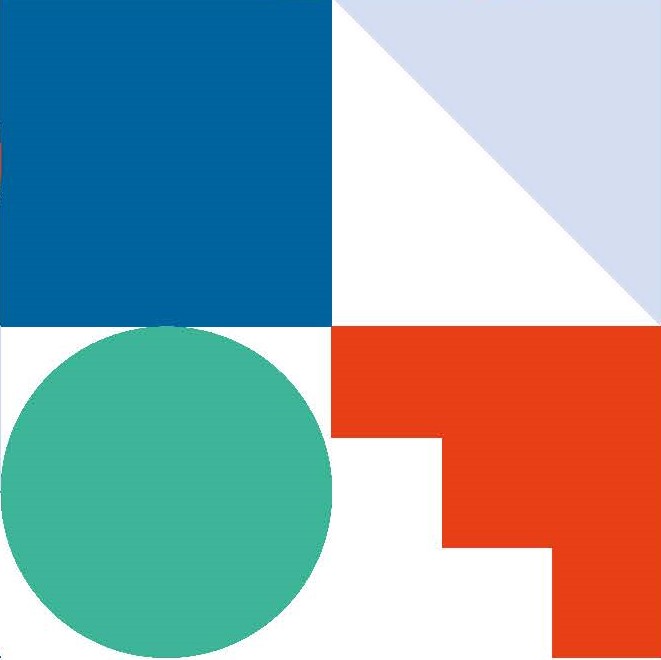 Gelieve dit document zo volledig mogelijk in te vullen op het einde van elke stageperiode:               De stagiair van het eerste jaar moet er in slagen om het eerste competentieniveau (CN(1)) te halen: CN(1)Basisniveau: De stagiair informeert zich zodat hij kennis van zaken kan opbouwen. Hij kan in dialoog met zijn begeleider werken aan zijn voorbereidingen. Hij tracht didactisch te redeneren en zijn handelen als bewegingsrecreant hierop af te stemmen. Hij weet waarmee hij bezig moet zijn. Hij beseft dat zijn eigen houdingen en attitudes zijn didactisch handelen kunnen beïnvloeden.Datum:      								Handtekening:       Naam StudentOpdrachtPlaatsMentorDatumAgogische vaardigheden Agogische vaardigheden Agogische vaardigheden Agogische vaardigheden Agogische vaardigheden GoedMatigOnvoldOpmerkingenHouding (verzorgd voorkomen, dynamisch, respectvol voor materiaal,…)EnthousiasmeVerantwoordelijkheid opnemen: binnen de activiteiten (op microniveau)Omgang met de specifieke doelgroep: leeftijd- en spelgebonden CODEGelieve een code aan te duidenDidactische vaardighedenDidactische vaardighedenDidactische vaardighedenDidactische vaardighedenDidactische vaardighedenGoedMatigOnvoldOpmerkingenObservatie: gericht leren kijkenManagement/OrganisatieManagement/OrganisatieManagement/OrganisatieManagement/OrganisatieManagement/OrganisatieGoedMatigOnvoldOpmerkingenCorrect en stipt in afspraken en contacten (met collega’s, mentor, hoofdleiding, bestuur,…)Wat zijn volgens u de sterke kanten van de student?Wat zijn volgens u concrete werkpunten van de student?Opmerkingen:Eindbeoordeling:       (Ingevuld door hogeschool)